
Konkurs plastyczno-literacki „Bierzemy kurs na zdrowie”

Regulamin Konkursu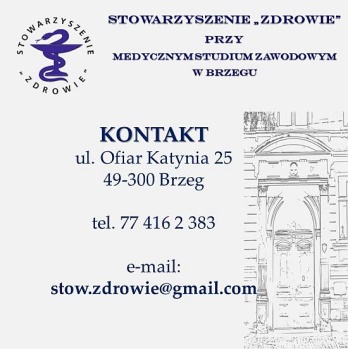 
I. Postanowienia ogólneOrganizator: Stowarzyszenie „Zdrowie” przy Medycznym Studium Zawodowym w Brzegu                                                  II. Cele konkursukształtowanie zdrowego stylu życia ze szczególnym uwzględnieniem zasad prawidłowego odżywiania, propagowanie wiedzy o zdrowiu, promowanie aktywnego stylu życia, promowanie młodych talentów plastycznych i literackich.III. Uczestnicy konkursuKonkurs adresowany jest do uczniów szkół podstawowych oraz szkół ponadgimnazjalnych.
Prace będą oceniane w następujących kategoriach wiekowych :- klasy I-III szkoły podstawowej- klasy IV-VI szkoły podstawowej- klasy I-III szkoły ponadgimnazjalnejUczestnictwo w konkursie zapewnia uczniom nadesłanie lub dostarczenie prac konkursowych do dnia 10.06.2016r na adres:Stowarzyszenie „Zdrowie” przy Medycznym Studium Zawodowym w Brzegu
ul. Ofiar Katynia 25
49-300 Brzeg
z dopiskiem: konkurs plastyczno-literacki „Bierzemy kurs na zdrowie”IV. Zasady przeprowadzenia konkursuPrace konkursowe powinny być nadesłane/dostarczone wraz z kartą zgłoszenia dostępną na stronie internetowej stowarzyszenia www.medykbrzeg.plKarta zgłoszenia powinna  zawierać:
imię, nazwisko i wiek autora pracy;
nazwę i dokładny adres szkoły, e-mail;
imię i nazwisko nauczyciela/opiekuna merytorycznego; Każdy uczeń może zgłosić tylko jedną pracę w poszczególnych kategoriach.Nie należy przysyłać utworów wcześniej publikowanych i nagradzanych w innych konkursach.Oceny wyboru laureatów dokona komisja powołana przez organizatorów.Decyzje komisji konkursu są ostateczne i nie podlegają zaskarżeniu.Zdobywca  pierwszego miejsca w każdej z kategorii uzyskuje tytuł laureata.Laureaci konkursu poinformowani zostaną o zwycięstwie drogą telefoniczną.Nagrodzone prace będą opublikowane na stronie internetowej Stowarzyszenia  pod adresem: www.medykbrzeg.pl Prace niezgodne z regulaminem nie będą brały udziału w konkursie. Przystąpienie do konkursu jest jednoznaczne z wyrażeniem zgody na przetwarzanie danych osobowych uczestnika oraz publikacje jego utworów zgodnie z potrzebami organizacyjnymi konkursu.O wynikach konkursu uczestnicy zostaną poinformowani osobnym pismem.

KONKURS LITERACKI „Bierzemy kurs na zdrowie”1) Na konkurs przyjmowane będą krótkie formy literackie o tematyce prozdrowotnej, w dwóch kategoriach: poezja, proza.
jeden utwór literacki do 2 stron A4, czcionka Times New Roman, wielkość14.
Kryteria oceny prac literackich:
- twórczy charakter utworu,
- poprawność stylistyczna i językowa,
- poziom literacki pracy,
- wartość merytoryczna i zgodność z tematyką,
- forma pracy,
- samodzielność i oryginalność.

KONKURS PLASTYCZNY „Bierzemy kurs na zdrowie”Prace plastyczne o tematyce prozdrowotnej - technika prac plastycznych dowolna, format prac nie mniejszy niż A-4 i nie większy niż A-2.
Kryteria oceny prac plastycznych:
- zgodność z podanym tematem,
- walory plastyczne,
- oryginalność prezentowanych treści.                                          V. Nagrody
1) Dyplomy i nagrody rzeczowe dla laureatów.2) Komisja dopuszcza przyznanie wyróżnień.
3) Podziękowania dla opiekunów.
                                      VI. Postanowienia końcowePrace konkursowe złożone w terminie stają się własnością organizatora i nie podlegają zwrotowi.Organizator zastrzega sobie prawo do swobodnego dysponowania pracami konkursowymi w ramach ustawy o prawie autorskim.Nagrodzone i wyróżnione prace zostaną wykorzystane do promowania działań  propagujących zdrowy styl życia prowadzonych przez Stowarzyszenie „Zdrowie” przy Medycznym Studium Zawodowym w Brzegu. Niniejszy regulamin jest jedynym dokumentem określającym zasady konkursu.Organizator zastrzega sobie prawo do zmiany regulaminu konkursu w dowolnym  okresie jego trwania.O ewentualnych zmianach w regulaminie organizator będzie informował na stronie internetowej Stowarzyszenia „Zdrowie” przy Medycznym Studium Zawodowym w Brzegu www.medykbrzeg.pl                                                                                    Regulamin zatwierdziła                                                                                        Grażyna Lechki prezes Stowarzyszenia „Zdrowie”